WHEEL OF HOPE 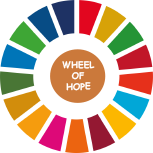 Zuständig am 4.5.2023: Birgit Wüller (in Vertretung von Jessica Meier)office@umadum.ino, T + 49 173 6774435Fahrtdauer:Das umadum bietet von 10:00 bis max. 17:00 Uhr Freifahrten anUm 16:30 Uhr startet die letzte Runde; danach erfolgt Fremdvermietung Dauer einer Rundfahrt: ca. 20 Minuten (kann bei sehr großem Andrang auf 15 Minuten verkürzt werden; dazu muss das Rad jedoch einmal angehalten werden)Dekorieren der Gondeln:„Dekorunde“: am 4.5.2023 von 09:00 bis 10:00 (nach dem täglichen Sicherheitscheck)Außen:	17 (von insgesamt 24) Gondeln erhalten ein Plakat mit Symbol eines der 17 SDG rechts von der Einstiegstür (von außen gesehen). Dies wird von uns im Vorfeld übernommen.Innen:	In jeder dieser 17 SDG Gondeln liegt ein Gästebuch, dem Ziel (SDG) entsprechend, sowie Schreib- und Maluntensilien. Bitte die Passagiere auffordern, sich in den Gästebüchern zu verewigen, gerne mit Gedanken, Ideen, Vorschlägen, Zeichnungen usw., die zu dem jeweiligen SDG passen. Gerne können Sie weiteres Info-Material mitbringen (Broschüren, Flyer)In jeder Gondel befindet sich ein Tisch, an dem ca. 8 Personen stehen können.In jeder Gondel befindet sich ein kleiner Bildschirm (ca. DIN A 4 quer). Wenn dort während der Rundfahrt ein Video oder PowerPoint eingespielt werden soll: bitte auf USB Stick bis spätestens 24. April 2023 zusenden (muss in jede Gondel einzeln eingebracht werden durch Öffnung der Deckenplatte)Bitte den auf verbotene Gegenstände unbedingt beachten: https://umadum.info/wp-content/uploads/2021/12/verbotene_gegensta%CC%88nde.pdfBekleben der Scheiben nur mit rückstandslos entfernbaren Klebestreifen (z.B. Tesafilm)Bitte nicht vergessen, die Deko bei der letzten Rundfahrt mitzunehmen. Gegenstände, die nach 17:00 Uhr noch in der Gondel zurückgelassen wurden, werden von uns entsorgt.Zuteilung der Gondeln an interessierte Organisationen:Wer sich unter als Interessent für eine SDG-Gondel angemeldet hat („Gondel-Pat:in“, Liste de Anmeldungen siehe unten), wird von uns im Vorfeld per E-Mail kontaktiert mit einem Hinweis, wie Sie die Gondel an de Warteschlange vorbei erreichen können. Passagiere:Passagiere werden i.d.R. nach dem Zufallsprinzip auf die Gondeln verteilt: je ca. 8 Personen in der Warteschlange besteigen die nächste vorbeikommende Gondel.Passagiere können aber auch als geschlossene Gruppe in der Wartezone auf eine bestimmte SDG-Gondel warten.Kontakt: Martin Schütz //  stiftung@ottoeckart.de // Tel. 089/4132 260Stand: 2. April 2023